ნ ა პ ი რ დ ა ც ვ აშეზღუდული პასუხისმგებლობის საზოგადოებაLTD “NAPIRDATSVA”რეგ. #204527146 მის: ქ.თბილისი, ყიფშიძის ქ. # 4. ტელ. 599 491 600reg.N204527146Georgia, Tbilisi kiphshidze str.N4 tel. 599 49 16 00;  E-mail   napirdatsva@gmail.com13.01.2020 წ.საქართველოს საავტომობილო გზების დეპარტამენტისთავმჯდომარის მოადგილეს ბატონ ლევან კუპატაშვილსბატონო ლევან,საქართველოს საავტომობილო გზების დეპარტამენტსა და შპს “ნაპირდაცვას” შორის დადებული ხელშეკრულების (e.t.#136-18, 07.12.2018 w.) შესაბამისად, საპროექტომ მოამზადა „ახმეტის მუნიციპალიტეტში, ალავერდის სამონასტრო კომპლექსის მიმდებარედ, მდინარე ხოდაშენის ხევზე ნაპირსამაგრი სამუშაოების პროექტი”,  რომელიც შედგება განმარტებითი ბარათის, კონსტრუქციული ნახაზებისა და ხარჯთაღრიცხვისგან. ავარიული უბანი მდებარეობს ახმეტის მუნიციპალიტეტში, ალავერდის სამონასტრო კომპლექსის მიმდებარედ, მდ. ხოდაშენის ხევი ღვარცოფული ხასიათისაა, რაც წყალდიდობისა და წყლამოვარდნის დროს მდინარეს ანიჭებს დამანგრეველ ძალას. კალაპოტის გადავსების შედეგად, მდინარე ავითარებს გვერდით ეროზიას, რაც განსაკუთრებით აქტუალურია მარჯვენა ნაპირისათვის. გვერდით ეროზიას  თითქმის მთელ გაყოლებაზე მოხსნილი აქვს მიწაყრილი დამბა და რამდენიმე ადგილას იშლება ვაკის ზედაპირზე. ობიექტის ვიზუალური დათვალიერების შემდეგ მარჯვენა ნაპირზე გამოვლინდა ორი უბანი, საიდანაც წყალდიდობის დროს ნაკადი გადადის მიმდებარე ტერიტორიაზე და აზიანებს მოსახლეობის სავარგულებს. პირველი უბნის სიგრძე შეადგენს 600 მეტრს, მეორე უბნის სიგრძე – 1000 მ. საპროექტო  ობიექტის გეოგრაფიული კოორდინატებია:  პირველი უბანი  X – 528966,146; Y-  4648815,815 და   X –  529110,095;     Y- 4649384,126 და მეორე უბანი X – 529365,632; Y-  4649933,104 და   X – 529625,622;     Y- 4650896,716 წარმოგიდგენთ განცხადებას სკრინინგის პროცედურის გასავლელად და შესაბამისი გადაწყვეტილების მისაღებად. დანართი   29    გვ.პატივისცემით,ივანე დგებუაძედირექტორი	საქართველოს რეგიონული განვითარების და ინფრასტრუქტურის სამინისტროსაქართველოს საავტომობილო გზების დეპარტამენტიახმეტის მუნიციპალიტეტში, ალავერდის სამონასტრო კომპლექსის მიმდებარედ, მდინარე ხოდაშენის ხევზე ნაპირსამაგრი სამუშაოების პროექტის  სკრინინგის ანგარიშიშემსრულებელი: საპროექტო კომპანია შპს “ნაპირდაცვა“დირექტორი      ი.დგებუაძეთბილისი 2019 წ.ახმეტის მუნიციპალიტეტში, ალავერდის სამონასტრო კომპლექსის მიმდებარედ, მდინარე ხოდაშენის ხევზე ნაპირსამაგრი სამუშაოების პროექტის სკრინინგის განაცხადის დანართიინფორმაცია დაგეგმილი საქმიანობის შესახებ„ახმეტის მუნიციპალიტეტში, ალავერდის სამონასტრო კომპლექსის მიმდებარედ, მდინარე ხოდაშენის ხევზე ნაპირსამაგრი სამუშაოების პროექტი” დამუშავებულია შპს “ნაპირდაცვის” მიერ საქართველოს საავტომობილო გზების დეპარტამენტთან გაფორმებული ხელშეკრულების (e.t.#136-18, 07.12.2018w.) საფუძველზე. პროექტის საფუძველს წარმოადგენს შპს “ნაპირდაცვის” მიერ განხორციელებული  საძიებო-აზომვითი  მასალები და კვლევითი მასალები.ავარიული უბანი მდებარეობს ახმეტის მუნიციპალიტეტში, ალავერდის სამონასტრო კომპლექსის მიმდებარედ, მდ. ხოდაშენის ხევი ღვარცოფული ხასიათისაა, რაც წყალდიდობისა და წყლამოვარდნის დროს მდინარეს ანიჭებს დამანგრეველ ძალას. კალაპოტის გადავსების შედეგად, მდინარე ავითარებს გვერდით ეროზიას, რაც განსაკუთრებით აქტუალურია მარჯვენა ნაპირისათვის. გვერდით ეროზიას  თითქმის მთელ გაყოლებაზე მოხსნილი აქვს მიწაყრილი დამბა და რამდენიმე ადგილას იშლება ვაკის ზედაპირზე. ობიექტის ვიზუალური დათვალიერების შემდეგ მარჯვენა ნაპირზე გამოვლინდა ორი უბანი, საიდანაც წყალდიდობის დროს ნაკადი გადადის მიმდებარე ტერიტორიაზე და აზიანებს მოსახლეობის სავარგულებს. პირველი უბნის სიგრძე შეადგენს 600 მეტრს, მეორე უბნის სიგრძე – 1000 მ.დამუშავებულია საკვლევი უბნის შესახებ არსებული ფონდური და ლიტერატურული მასალა საინჟინრო-გეოლოგიური და  ჰიდროლოგიური პირობების შესახებ. დამუშავებული მასალისა და საველე კვლევის შედეგების ანალიზის საფუძველზე, ქვეყანაში მოქმედი სტანდარტებითა და ნორმებით, შემუშავდა წინამდებარე საინჟინრო გადაწყვეტა. პროექტის განმხორციელებელია საქართველოს საავტომობილო გზების დეპარტამენტი.  საკონტაქტო ინფორმაციაგარემოსდაცვითი კოდექსის მე-7 მუხლით გათვალისწინებული კრიტერიუმებისაქმიანობის მახასიათებლები  	პროექტით დაგეგმილია ახმეტის მუნიციპალიტეტში, ალავერდის სამონასტრო კომპლექსის მიმდებარედ, მდ. ხოდაშენის მარჯვენა ნაპირზე ნაპირსამაგრი ნაგებობის მოწყობა პროექტით გათვალისწინებულია პირველი უბნზე 600 მეტრის სიგრძის, ხოლო მეორე უბანზე  1000 მ სიგრძის გაბიონის ნაგებობის მოწყობა. საპროექტო ნაგებობა გაანგარიშებულია 1 %-იანი  უზრუნვეყოფის საანგარიშო ხარჯზე.საქმიანობის მასშტაბი შეზღუდულია - საპროექტო სამუშაოები შემოიფარგლება მარტივი კონსტრუქციის ნაპირგასწვრივი ქვანაყარი ბერმის  მოწყობით.პროექტით გათვალისწინებული სამუშაოების გახორციელების შედეგად, ობიექტზე უარყოფითი კუმულაციური ზემოქმედება არ არის მოსალოდნელი.  სამშენებლო მოედანზე არ იქნება შეტანილი არავითარი სხვა სახის სამშენებლო მასალა, გარდა პროექტით გათვალისწინებული ბუნებრივი ფლეთილი ლოდებისა.ბუნებრივი რესურსებიდან უშუალო შეხება შესაძლებელია იყოს მდინარის წყალთან ფლეთილი ლოდების ნაპირზე განთავსების პროცესში. წყლის დაბინძურების ძირითადი რისკები უკავშირდება გაუთვალისწინებელ შემთხვევებს: ნარჩენების არასწორი მართვა, ტექნიკისა და სატრანსპორტო საშუალებების გაუმართაობის გამო ნავთობპროდუქტების დაღვრა და სხვ., რასთან დაკავშირებითაც სამშენებლო მოედანზე დაწესდება შესაბამისი კონტროლი.სამშენებლო სამუშაოები ჩატარდება წყალმცირობის პერიოდში , რაც იძლევა  ტექნიკის წყალში  დგომის გარეშე ექსპლუატაციის საშუალებას. სხვა სახის რაიმე არსებითი ზეგავლენა  შესაძლო ბიომრავალფეროვნებაზე არ არის მოსალოდნელი;ნაპირსამაგრი სამუშაოების ჩატარების პერიოდში არ წარმოიქმნა ნარჩენები. საქმიანობის სპეციფიკის გათვალისწინებით, ტერიტორიის ფარგლებში გრუნტის დაბინძურება მოსალოდნელია მხოლოდ გაუთვალისწინებელ შემთხვევებში: ტექნიკის, სატრანსპორტო საშუალებებიდან საწვავის ან ზეთების ჟონვის შემთხვევაში და საყოფაცხოვრებო  ნარჩენების არასწორი მართვის შემთხვევაში.სამშენებლო ტექნიკას უნდა ქონდეს გავლილი ტექდათვალიერება, რათა არ მოხდეს მიდამოს  გაჭუჭყიანება ზეთებითა და საპოხი საშუალებებით.სახიფათო ნარჩენების (მაგ. ზეთებით დაბინძურებული ჩვრები, და სხვ.) რაოდენობა იქნება უმნიშვნელო. შესაბამისად, ნარჩენების მართვის გეგმის მომზადება საჭირო არ არის. საქმიანობის პროცესში არასამშენებლო ნარჩენების წარმოქმნა არ არის მოსალოდნელი. მათი მართვის პროცესში უნდა გამოიყოს დროებითი დასაწყობების დაცული ადგილები. სამეურნეო-ფეკალური წყლები შეგროვდება საასენიზაციო ორმოში. საყოფაცხოვრებო ნარჩენების შეგროვება მოხდება შესაბამის კონტეინერებში. ტერიტორიიდან საყოფაცხოვრებო ნარჩენების გატანა მოხდება ადგილობრივ ნაგავსაყრელზე. სახიფათო ნარჩენების დროებითი დასაწყობება მოხდება სამშენებლო მოედანზე ცალკე გამოყოფილ სათავსოში. სამუშაოების დასრულების შემდომ სახიფათო ნარჩენები შემდგომ გადაეცემა იურიდიულ პირს, რომელსაც ექნება ნებართვა ამ სახის ნარჩენების გაუვნებელყოფაზე. სამუშაოების დასრულების შემდგომ ტერიტორიები მოწესრიგდება და აღდგება სანიტარული მდგომარეობა. ამდენად, რაიმე სახის კუმულაციური ზემოქმედება გარემოზე მოსალოდნელი არ არის.გარემოზე უარყოფითი ზემოქმედების ფაქტორებიდან აღსანიშნავია ატმოსფერული ჰაერის უმნიშვნელო დაბინძურება და სამშენებლო ტექნიკის ხმაური.ნაპირსამაგრი სამუშაოების ჩატარების პერიოდში ატმოსფერულ ჰაერზე ზეგავლენა მოსალოდნელია მხოლოდ მოძრავი წყაროებიდან, კერძოდ გამოყენებული ტექნიკის ძრავების მუშაობით გამოწვეული გამონაბოლქვებით, რაც არსებით ზემოქმედებას არ მოახდენს ფონურ მდგომარეობაზე;არსებულ პირობებში დაგეგმილი სამუშაოები მნიშვნელოვნად ვერ შეცვლის ფონურ მდგომარეობას. პროექტის განხორციელებისას ემისიების სტაციონალური ობიექტები გამოყენებული არ იქნება. ზემოქმედების წყაროები წარმოდგენილი იქნება მხოლოდ სამშენებლო ტექნიკით, რომლებიც იმუშავებენ მონაცვლეობით. ჰაერში CO2-ის გაფრქვევა მოხდება სამშენებლო ტექნიკის მუშაობის შედეგად.ასევე, ამტვერება მოხდება ინერტული მასალების მართვის პროცესში. აღსანიშნავია, ისიც, რომ სამუშაოები გაგრძელდება მხოლოდ შეზღუდული დროის განმავლობაში. აღნიშნულიდან გამომდინარე პროექტის გახორციელების მშენებლობის ეტაპი ატმოსფერული ჰაერის ხარისხზე მნიშვნელოვან ნეგატიურ ზემოქმედებას ვერ მოახდენს. საპროექტო ტერიტორიაზე ხმაურის გავრცელების ძირითადი წყაროა სამშენებლო ტექნიკა. სამშენებლო უბნებზე გასახორციელებელი პრაქტიკული ღონისძიებების მასშტაბებიდან გამომდინარე, შეიძლება ჩაითვალოს, რომ სამშენებლო ტექნიკის  გამოყენების ინტენსიობა დაბალია, შესაბამისად, დაბალია ხმაურისა და ვიბრაციის დონეები. სამშენებლო სამუშაოების დასრულების შემდგომ ხმაურის წყაროები შეწყდება. სამშენებლო ტექნიკის მუშაობა რეგლამენტირებული იქნება დღის სამუშაო დროთი და ფიზიკურად არავითარ ზემოქმედებას არ ახდენს ადამიანების ჯანმრთელობაზე.ნაპირსამაგრი სამუშაოების ჩატარების პერიოდში აღნიშნულ ტერიტორიაზე არ იქმნება საამშენებლო ბანაკი. სამუშაოების ჩატარებისას გამოყენებული ტექნიკა, სამუშაო დღის დამთავრების შემდეგ დაუბრუნდება შერჩეული დისლოკაციის ადგილს.დაგეგმილი ნაგებობის აგების სამუშაოების პროცესში და ობიექტის ექსპლუატაციაში შესვლის შემდგომ საქმიანობასთან დაკავშირებული ავარიის ან/და კატასტროფის რისკი არ არსებობს. პირიქით, ეს ღონისძიება განაპირობებს მიმდებარე ტერიტორიების დაცვას წყლისმიერი აგრესიისგან.გარემოზე უარყოფითი ზემოქმედებები ბერმის მშენებლობის პერიოდში არ მოხდება. პროექტით გათვალისწინებული ღონისძიება გარემოსდაცვითი ფუნქციის მატარებელია.დაგეგმილი საქმიანობის გახორციელების ადგილი და მისი თავსებადობა:დაგეგმილი საქმიანობის ადგილი განსაზღვრა ბუნებრივად განვითარებულმა მდინარის ნაპირის ეროზიამ. ეროზიის საწინააღმდეგო ღონისძიებები გახორციელდება ახმეტის მუნიციპალიტეტში  მდ.ხოდასენის მარჯვენა  ნაპირზე.გეოგრაფიული კოორდინატებია:  პირველი უბანი: მეორე უბანი დაგეგმილი საქმიანობის გახორციელების ადგილი არ არის სიახლოვეს:ჭარბტენიან ტერიტორიებთან;შავი ზღვის სანაპირო ზოლთან;ტყით მჭიდროდ დაფარულ ტერიტორიასთან, სადაც გაბატონებულია საქართველოს „წითელი ნუსხის“ სახეობები;დაცულ ტერიტორიებთან;პროექტი ხორციელდება სოფლის გარეთ, დასახლებისგან მოშორებით (სასოფლო სავარგულების დასაცავად).კულტურული მემკვიდრეობის ძეგლთან;დაგეგმილი საქმიანობის გახორციელების ადგილი არ არის  სიახლოვეს სხვა სენსიტურ ობიექტებთან;სამუშაო ზონის სიახლოვეს კულტურული მემკვიდრეობის ძეგლები წარმოდგენილი არ არის. საპროექტო ტერიტორიის ადგილმდებარეობის გათვალისწინებით არქეოლოგიური ძეგლების გამოვლენის ალბათობა თითქმის არ არსებობს.სამშენებლო ტერიტორიაზე მიწის სამუშაოების შესრულების პროცესში არქეოლოგიური ან კულტურული მემკვიდრეიბის ძეგლის არსებობის ნიშნების ან მათი რაიმე სახით გამოვლინების შემთხვევაში, სამუშაოთა მწარმოებელი ვალდებულია „კულტურული მემკვიდრეობის შესახებ“ საქართველოს კანონის მე-10 მუხლის თანახმად შეწყვიტოს სამუშაოები და ამის შესახებ დაუყოვნებლივ აცნობოს კულტურისა და ძეგლთა დაცვის შესაბამის სამსახურს.საქმიანობის შესაძლო ზემოქმედების ხასიათიმდინარე ხოდაშენისხევს საპროექტო სამუშაოების ჩატარებას არ გააჩნია ზემოქმედების ტრანსსასაზღვრო ხასიათი;საპროექტო ობიექტზე სამუშაოების გახორციელებისას არ ხდება გარემოზე მაღალი ხარისხისა და კომპლექსური ზემოქმედება. აღნიშნული ფონური მდგომარეობის გათვალისწინებით დაგეგმილი სამშენებლო სამუშაოები, რომელიც დროის მოკლე მონაკვეთში გაგრძელდება, მნიშვნელოვან უარყოფით ზემოქმედებას ვერ მოახდენს ვიზუალურ-ლანდშაფტურ მდგომარეობაზე.  ფონური მდგომარეობით,  პრაქტიკულად არ არსებობს ზემოქმედება ნიადაგოვან და მცენარეულ საფარზე,  ასევე, არ არის ცხოველთა სამყაროზე კუმულაციური ზემოქმედების რისკები.  საერთო ჯამში კუმულაციური ზემოქმედების მნიშვნელობა იქნება დაბალი.  პროექტის დასრულების  შემოდგომ, ზემოთ განხილული კუმულაციური ზემოქმედების რისკები აღარ იარსებებს. შეიძლება ითქვას - პროექტის დასრულების შემდეგ მნიშვნელოვნად გაუმჯობესდება რეაბილიტირებული საპროექტო მონაკვეთის არსებული მდგომარეობა და ბუნებრივი ქვით მოწყობილი ნაგებობა დადებითად შეერწყმება  გარემოს. პროექტის გახორციელება  დადებით ზემოქმედებას მოახდენს ლანდშაფტურ გარემოზე.თუ გავითვალისწინებთ ჩასატარებელი სამშენებლო სამუშაოების სპეციფიკას და მოცულობებს, ცალსახაა, რომ პროექტი არ ხასიასთდება ადამიანის ჯანმრთელობაზე ზემოქმედების მომატებული რისკებით. ამ მხრივ საქმიანობა არ განსხვავდება მსგავი ინფრასტრუქტურული პროექტებისგან. სამუშაოების მიმდინარეობის პროცესში მუშა პერსონალის ჯანმრთელობაზე და უსაფრთხოების რისკები შეიძლება უკავშირდებოდეს დაწესებული რეგლამენტის დარღვევას (მაგალითად, სატრანსპორტო საშუალების ან/და ტექნიკის არასწორი მართვა, მუშაობა უსაფრთხოების მოთხოვნების უგულვებელყოფით და ა.შ.). სამუშაოების მიმდინარეობას გააკონტროლებს ზედამხედველი, რომელიც პასუხისმგებელი იქნება უსაფრთხოების ნორმების შესრულებაზე. ზედამხედველის მიერ ინტენსიური მონიტორინგი განხორციელდება რისკების მატარებელი სამუშაოების შესრულებისას.  სამუშაო უბანი იქნება შემოზღუდული და მაქსიმალურად დაცული გარეშე პირების მოხვედრისაგან.დაგეგმილი საპროექტო საქმიანობა არ ითვალისწინებს  გარემოზე სხვა მნიშვნელოვან ზემოქმედებას. გათვალისწინებული არ არის დიდი რაოდენობით ხანძარსაშიში, ფეთქებადსაშიში და მდინარის პოტენციურად დამაბინძურებელი თხევადი  ნივთიერებების შენახვა-გამოყენება. ყოველივე აღნიშნულიდან გამომდინარე, მასშტაბური ავარიის ან/და კატასტროფების რისკები მოსალოდნელი არ არის.მშენებლობაზე ძირითადად დასაქმდება ადგილობრივი მოსახლეობა.  ნაპირის გამაგრება დადებით გავლენას მოახდენს საკვლევი ტერიტორიის სოციალურ-ეკონომიკურ გარემოზე.საკვლევი უბნის ბუნებრივი მახასიათებლები მდ.ხოდაშენის ხევის ჰიდროლოგიური მახასიათებლებიმდინარის zogadi monacemebi. მდ. ხოდაშნისხევის აუზი მოიცავს ცივ-გომბორის ქედის ჩრდილო-აღმოსავლეთი კალთის მთიან რაიონსა და ალაზნის ვაკის მარჯვენა სანაპიროს ნაწილს მდინარეების _ თურდოსა და გურულას შორის.     აუზის ზედა მთიანი ნაწილი ცივ_გომბორის წყალგამყოფიდან 1800_1600 მეტრიდან ჩრდილო-დასავლეთის მიმართულებით მთისწინეთში ეშვება 1300_1200 მეტრამდე და ქვემოთ, სოფ. ზედა ხოდაშენის სწორზე თანდათან ერწყმის ალაზნის ვაკეს. ვაკის ამაღლებული, 3_4 კმ სიგანის ზოლი აგებულია ცივ_გომბორის ქედის კალთებიდან გამოზიდული დელუვიურ_პროლუვიური ნატანით, გამოირჩევა ტალღოვანი ზედაპირით, ხოლო აბსოლუტური ნიშნულები ხშირად აღემატება 580 მ. ალაზნისპირა ვაკის ეს ამაღლებული ზოლი მდ.ხოდაშნისხევის დინების მიმართულებით თანდათან დაბლდება 400_420 მ სიმაღლემდე. დინების ქვედა ნაწილში ვაკის ზედაპირი სწორია, დახრა უმნიშვნელო. მთიან ზონაში მდინარის აუზი მკვეთრად არის დანაწევრებული გვერდითი შენაკადების ხეობებით, ხევ-ხრამებით და აგებულია თიხებითა და ქვიშაქვებით, ასევე მერგელებით, კირქვიანი ქვიშაქვებით და სხვა. ქვემო წელში, აუზის ვაკე ნაწილი აგებულია ახალგაზრდა ალუვიური ნალექებით.     მდინარე ხოდაშენისხევი წარმოიშობა ცივ-გომბორის ჩრდილო კალთაზე წყაროს წყლის ნაკადულების შეერთების შედეგად 1780 მ. სიმაღლეზე. ერთვის მდ.ალაზანს მარჯვენა ნაპირზე სოფ. ალავერდის ჩრდილო_დასავლეთით. მდინარის სიგრძე 31 კმ-ია, საერთო ვარდნა 1387 მ., საშუალო დახრა 41,7%%, აუზის ფართობი 90,6 კვ.კმ მისი საშუალო სიმაღლე 1156 მ-ია. აუზის მდინარეთა ქსელი მთიან ნაწილშია განვითარებული; აქ ძირითად მდინარეს ერთვის სხვადასხვა სიგრძის მრავალრიცხოვანი შენაკადი. ბარში გასვლის შემდეგ შენაკადები არ გააჩნია, თუმცა არის სარწყავი არხების ქსელი. მდინარის სისტემის საერთო სიგრძე 112 კმ-ია, ქსელის საშუალო სიმჭიდროვე 1,23 კმ/კვ.კმ-ია.    მდინარის ხეობა სოფ.ახალდაბამდე ძირითადად V-ს მაგვარი და სიმეტრიულია, ქვემოთ სოფ. ზემო ხოდაშენამდე არასიმეტრიული და პრტყელძირაა, ხოლო ალაზნის ვაკის ფარგლებში აღარ იკვეთება და ამავე ვაკეს ერწყმის. ხეობის სიგანე მკვეთრად ცვალებადობს მდინარის მთელ გავრცელებაზე. ზედა ნაწილში, კალთების სიმაღლეზე ხეობის სიგანე 100 მეტრია, ზირითად სათავესთან 550-600 მეტრია, დინების მიმართულებით თანდათანობით ფართოვდება 800 მ-მდე (სოფ. ვაშლოვანი), შემდეგ, ისევ ვიწროვდება 500-550 მ-მდე (სოფ. საკევრი) და მნიშვნელოვნად მკვეთრად ფართოვდება ყუთისებრი ძირის მქონე მონაკვეთში (სოფ. ჩარეკეული) სადც 1,7_1,9 კმ აღწევს. ზოგადად, ხეობის V-ს მაგვარი  მონაკვეთის ფარგლებში ხეობის სიგანე უმეტესად 700 მ-ია, ყუთის ძირის მქონე მონაკვეთში 1500 მეტრი.       ხეობის ძირი სათავეში  20 მ-დან იზრდება 200_250 მეტრამდე _ ვაკეზე გასვლის ადგილზე. ხეობის კალთების სიმაღლე მეტწილად 100_150 მეტრია, ზოგან 250_300 მ (დიდცხვირის მთის უბანში), ზომიერად ციცაბო და ციცაბოა _10_20%, ცალცეულ ადგილებში სოფ.სოფ. საკევრსა და ახალდაბას შორის ძლიერ ციცაბოა  30_50%. მარცხენა კალთა ხშირად სწორხაზოვანია, მარჯვენა _ შეზნექილი. ხეობის ყუთისებრი ძირის მონაკვეთსI კალთების ძირი დამრეცი და ტერასულია. ხეობის კალთები მთელ გაყოლებაზე ხშირად არის დასერილი გვერდითი შენაკადების მოლე, მაგრამ ღრმა ხეობებით, ხევებითა და ხრამებით. მათ შესართავებთან ხშირად არის განვითარებული ძირითადად მხხვილი ლოდებით აგებული გამოზიდვის კონუსები, რომლებიც ხეობის ძირის ჩახერგვას იწვევენ. კალთები აგებულია ქვიშაქვებით, თიხებითა და მერგელებით, რომლებიც ზემოდან დაჯავშნულია თიხნარი გრუნტით. მთაში აუზი შემოსილია ტყით, ვაკეზე ახალდაბა_ზემო ხოდაშნის მიდამოებიდან ბუნებრივი საფარიდან გვხვდება ჯაგნარ-ბუჩქნარი, ძირითადი ტერიტორია დამუშავებულია სასოფლო-სამეურნეო სავარგულებად. სოფ. ახალდაბას ქვევით, 2 კმ სიგრძეზე გაიდევნება 10-15 მ სიმაღლისა და 0,7 კმ მაქსიმალური სიგანის მარცხენა ტერასა. აქვე გამოკვეთილია ფართო მარჯვენა ტერასა, რომელიც მდინარის დინების მიმართულებით იკარგება რელიეფში და თანდათან ერწყმის ალაზნის ვაკეს. მარჯვენა ტერასა მდინარისა და მისი შენაკადების კალაპოტებში ეშვება მაღალი, 4-5 მეტრი სიმაღლის ნაპირით. ტერასები ძირითადად აგებულია თიხნარით, ძირითადი ქანების ნამსხვრევი მასალის დიდი შემცველობით.     სათავიდან სოფ.საკევრამდე მდინარეს ჭალა თითქმის არა აქვს გამომუშავებული, ფრაგმენტულად გვხვდება მხოლოდ ვიწრო მცირე მონაკვეთებად. სოფ. საკევრიდან ქვევით, სოფ. ხორხელამდე, ჭალის სიგანე 140 მეტრს აღწევს  და ორივე ნაპირზეა განვითარებული; სოფ.სოფ. ჩარეკეულსა და ზემო_ხოდაშენს შორის 230 მეტრამდე ფართოვდება.     ბუნებრივ პირობებში, ალაზნის ვაკეზე მდინარის ქვემო წელში კალაპოტის 2,6_2,7 კმ-იანი მონაკვეთისა და შესართავის (4 კმ_ით) დასავლეთით ხელოვნურ არხში გადაგდებამდე, კალაპოტი ალაზნის ვაკის ფარგლებში ვიწროვდებოდა 15_20 მეტრამდე, სოფ. ალავერდსა და ალავერდის ტაძარს აღმოსავლეთიდან უვლიდა გარს და უერთდებოდა მდ.ალაზანს სამონასტრო კომპლექსის აღმოსავლეთით.    რამდენიმე ათეული წლის უკან, არხის გაჭრისა და თელავი_ახმეტის საავტომობილო გზის ხიდიდან კალაპოტის გასწორხაზოვნების შემდეგ, მდ.ხოდაშნისხევის (სოფ.ხორხევის მიდამოებში _ მდ.ხორხლისხევი) კალაპოტის სიგანე ვაკის ძირითად ნაწილში 100_150 მეტრის ფარგლებშია, არხის შესართავთან ვიწროვდება საშუალოდ 30_20 მეტრამდე, ზოგან უფრო მეტადაც. აღნიშნული ხიდის ქვემოთ კალაპოტი პრაქტიკულად მთლიანად ამოვსებულია მსხვილი ნატანით (ცუდად დამუშავებული კაჭარ_ლოდნარი, კენჭნარი ქვიშა_თიხოვანი შემავსებლით), რის გამოც მდინარე ბევრგან გადადის კალაპოტიდან და რამდენიმე ტოტის სახით მიემართება მდ. შავკაბას კალაპოტისაკენ. ეს უკანანასკნელი ვერ ატარებს მოჭარბებული წყლის ნაკადს, წყალი გადმოდის კალაპოტებიდან, ტბორავს ტაძრის ეზო_ტერიტორიას და ძირის გამორეცხვითა და ნგრევით ემუქრება გალავნის ბურჯს. მდინარის ჭალა დასერილია ღარტაფებით, ზემო წელში დახრამულია. გრუნტი ძირითადად აგებულია კაჭარ_კენჭნარით, ქვემო წელში ზოგან ხრეშისა და ქვიშის ნაერთით, იშვიათად თიხნარით. ჭალა მეტწილად გახსნილია. ჩვეულებრივი წყალდიდობების დროს იტბორება ჭალის კალაპოტისპირა 30-120 მეტრი სიგანისM ზოლი 0,3_0,6 მ. სიღრმით. მაღალი წყლის უმაღლესი დონის პირობებში დატბორვის დონე მთელ განივზე 1_1,2 მ. აღწევს. ძველი, ბუნებრივი კალაპოტის პირობებში, მდ.ალაზნის ადიდების დროს, შესართავთან ხდებოდა მდინარის შეგუბება დას ოფ. ალავერდის მიდამოებში წყალი გადმოდიოდა ნაპირებიდან და ტბორავდა ვაკის მნიშვნელოვან სივრცეს.     მდ.ხოდაშნისხევის კალაპოტური პროცესებიდან გასაკუთრებით საყურადღებოა ღვარცოფული მოვლენები. V-ებური ხეობის მონაკვეთში კალაპოტი გადახერგილია მსხვილი ლოდებითა და კლდის ნატეხებით. მდინარე ჩქარია _1,8 მ/წმ და წარმოქმნის რიგ ქვიან ჭორომებს. ქვევით, სოფ.სოფ. ახალდაბასა და ხორხელს შორის მდინარის კალაპოტი ადგილმონაცვლეობს ვრცელ ჭალაში, ძირითადი კალაპოტის დახრა აქ 0,18%-ია, მდინარის სიგანე 2_6 მ-ია, უმეტესად 4 მ.  კალაპოტის ფსკერი არათანაბარია, ვაკის შემაღლებულ ზოლში ხშირად დეფორმირებულია, ზედა წელში აგებულია ლოდნარ-კაჭარით, შუაში კაჭარ-კენჭნარით, ქვედა წელში შიშვლდება ქვიშნარ-თიხნარი გრუნტის შრეები, რაც მდ.ალაზნის შეტბორვის პროდუქტად უნდა მივიჩნიოთ. ალაზნის ვაკის ფარგლებში, მდინარეს დიდ მონაკვეთებზე ჭალაში ნაპირები არა აქვს გამოკვეთილი კალაპოტის ნაშალით გადავსების გამო, ფრაგმენტულად შემორჩენილია წარსულში აგებული დამბების ნაშთები. ზემოთ, V-ებრი ხეობის მონაკვეთში, მდინარის ნაპირებად ხეობის კალთისძირების ციცაბო ფლატეებია წარმოდგენილი.     წყლის დონის რეჟიმი გაზაფხულის წყალდიდობით (ანალოგების მიხედვით)    ხასიათდება, ზაფხულისა და ზამთრის მდგრადი მეჟენით, ასევე შემოდგომის წვიმებით გამოწვეული წყალმოვარდნებით. აპრილიდან მდინარეზე იწყება გაზაფხულის წყალდიდობა, მიმდინარეობს ენერგიულად, პიკური დონეების სიმაღლეში თანაბარი განაწილებით, მაქსიმუმს აღწევს მაისში. მაისის მაქსიმუმი მიიღწევა ნადნობი წყლითა და წვიმებით; ჩვეულებრივთან შედარებით, მაისის წყალდიდობის დონე მთიან ზონაში მატულობს 0.5_0,6, ქვევით  0,8_1,2 მ-ით. მაღალი წყლის უმაღლესი დონის პირობებში მაქსიმუმები შესაბამისად აღწევს 1_1,2 და 1,6_2,7 მეტრს. წყლის უფრო მაღალი ნიშნულები მდინარის შესართავთან დაკავშირებულია მდ.ალაზნის ადიდებით გამოწვეულ შეგუბებებთან, რომელიც საშუალოდ 1,5 კმ-ზე ვრცელდება შესართავს ზემოთ.  გაზაფხულის წყალდიდობის კლება იწყებამაისის ბოლოს და მთავრდება ივლისის დასაწყისში, რასაც მოჰყვება ზაფხულის მყარი მეჟენი. ყველაზი დაბალი დონეები ფიქსირდება აგვისტოსა და სექტემბერში. ზაფხულში იშვიათად ადგილი აქვს 3_4-ჯერდ წყლის დონის მომატებას 0,8 მ-მდე, რაც წვიმების შედეგია. სექტემბრის შემდეგ, წვიმების სეზონის დადგომის შედეგად, წყლის დონე ისევ მატულობს. რყევის ამპლიტუდე მნიშვნელოვანია და აღწევს 1 მეტრს. მეტწილად წყალმოვარდნები ოქტომბერშია და არცთუ იშვიათად აღწევს გაზაფხულის მაქსიმალურ დონეებს. წყლის დონის მატება და კლება მკვეთრია და ცალკეულ წლებში მათი ხანგრძლიობა არ აღემატება 5_7 დღეს. შემოდგომის წყალმოვარდნები სრულდება ნოემბრის ბოლოს, რის შემდეგ დგება ზამთრის ხანგრძლივი მეჟენი მარტის შუამდე. ზამთრის დონეები დაბალია, ჩამორჩება ზაფხულის მაჩვენებლებს, ამპლიტუდა 3_5 სმ-ია.      საშიში ჰიდროლოგიური მოვლენები დაკავშირებულია წყალდიდობებთან და ახსიათებს სელური (ღვარცოფული) თვისებები.    მდინარე თოვლის და წვიმის საზრდოობისაა. გრუნტის წყლების გამოსავლები წყაროების სახით გვხვდება მხოლოდ ზემო წელში. არსებული მონაცემებით, ალავერდის ტაძრის მიდამოებში გრუნტის წყლების დონე 2_3 მ. სიღრმეზეა. მიწისქვეშა წყლების კვების წყაროებია მდ.ალაზნის ალუვიონის ფილტრატები, გომბორის ქედიდან პროლუვიურ_დელუვიურ და ალუვიურ ნალექებში მომდინარე მიწისქვეშა წყლის ნაკადებიწყალდიდობა_წყალმოვარდნების დროს წყლის ხარჯი თანაბრად არის განაწილებული მდინარის მთელ სიგრძეზე შესართავისაკენ მატებით. წყალმცირობისას, სოფ.ახალდაბას ქვევით წყლიანობა მკვეთრად მცირდება სარწყავად წყალაღების გამო.     მდინარე გამოიყენება  ალაზნის ვაკეზე გაშენებული ვენახის, ბაღებისა და ნათესების სარწყავად. ამ მიზნით სოფ.სოფ. ხოდაშენისა და ჩაბინაანის მიდამოებში გაყვანილია სარწყავი არხები. მდინარეში ატივნარებული ნატანის მაქსიმალური ოდენობები უკავშირდება წყალდიდობებს. მყარი ნატანის დიდი შემცველობის შედეგია ვაკეზე გამოსვლის ზონაში ჩამოყალიბებული მძლავრი გამოზიდვის კონუსი. ცალკეულ წლებში, თავსხმა წვიმების დროს, მდინარეს მოაქვს მეტად დიდი ოდენობის მყარი ნატანი, რაც მძლავრ ღვარცოფებს წარმოშობს. ეს ნაკადები, მთისწინეთში, ვაკეზე გასვლამდე, მაღალი ნაპირებისა და ტერასების არსებობის გამო, არ იწვევენ მნიშვნელოვან უარყოფით მოვლენებს. ამავდროულად, ვაკეზე გასვლისთანავე, მდინარე ლექავს მყარ ნატანს და პერიოდულად ხერგავს ფლატე ნაპირებს შორის მოქცეულ კალაპოტს სოფ. ჩაბინაანის მიდამოებში.wylis maqsimaluri xarjebi. mdinare xodaSenis xevi hidrologiuri TvalsazrisiT Seuswavlelia, amitom wylis maqsimaluri xarjebi dadgenilia meTodiT, romelic mocemulia `kavkasiis pirobebSi mdinareebis maqsimaluri Camonadenis saangariSo teqnikur miTiTebaSi~ da cnobarSi `ssr kavSiris zedapiruli wylis resursebi, tomi IX, gamoSveba I~.aRniSnuli meTodis Tanaxmad wylis maqsimaluri xarjebi iangariSeba formuliT:sadac T - saproeqto kveTSi wylis maqsimaluri Camonadenis koncentraciis saangariSo droa wuTebSi. misi mniSvneloba iangariSeba formuliT:  wuTi sadac Lday. - nakadis `dayvanili~ sigrZea metrebSi, misi sidide miiReba gamosaxulebiT:aq L - nakadis sigrZea metrebSi, mdinaris saTavidan saproeqto kveTamde;  S - mdinaris kalapotSi da xeobis ferdobebze Camonadenი nakadis siCqareTa fardobaa; ℓ0 - ferdobebis saangariSo sigrZea metrebSi, iangariSeba gamosaxulebiT:  sadac   F - wyalSemkrebi auzis farTobia km2-Si, ℓ - Senakadebis jamuri sigrZea km-Si,  - auzSi arsebuli balaxeuli safarvelis sixSirea. 	 - auzis ferdobebis qanobia %-Si, xolo m=0.6;  - maqsimaluri Camonadenis koeficientia. misi mniSvneloba miiReba gamosaxulebiT:aq  - auzSi gavrcelebuli niadagis safarvelis maxasiaTebeli koeficientia. misi mniSvneloba aiReba specialuri rukidan da Sesabamisi cxrilidan; i - auzSi mosuli  Tavsxma wvimebis intensivobaa mm/wT-Si;   aq H - auzSi mosuli Tavsxma wvimis saangariSo raodenobaa mm-Si. misi sidide iangariSeba gamosaxulebiT:sadac K - raionis klimaturi koeficientia. misi mniSvneloba aiReba specialuri rukidan  -  ganmeorebadobaa wlebSi,  - auzSi mosuli Tavsxma wvimis araTanabrad ganawilebis koeficientia. misi sidide iangariSeba formuliT: aq e - naturaluri logariTmebis safuZvelia, - auzis formis koeficientia.mdinare xodaSenis xevis wylis maqsimaluri xarjebis saangariSod saWiro morfometruli elementebis mniSvnelobebi, dadgenili 1:50000 masStabis topografiuli rukidan, mocemulia #1 cxrilSi.cxrili #1md. xodaSenis xevis morfometruli elementebimocemuli morfometriuli elementebis dadgenili wylis maqsimaluri xarjebis saangariSod saWiro yvela aucilebeli parametrisa da TviT maqsimaluri sarxebis sidideebi mocemulia #2 cxrilSi.cxrili #2 xodaSenis xevis wylis maqsimaluri xarjebi  წყლის მაქსიმალური დონეები. მდ. ხოდაშენის ხევის წყლის მაქსიმალური ხარჯების შესაბამისი დონეების ნიშნულების დადგენის მიზნით საპროექტო უბანზე,  გადაღებული იქნა კალაპოტის განივი კვეთები, რომელთა საფუძველზე დადგენილი იქნა მდინარის ჰიდარავლიკური ელემენტები. მდინარის ჰიდრავლიკური ელემენტების მიხედვით გაორციელდა წყლის მაქსიმალურ ხარჯებსა და დონეებს შორის Q=f (H) დამოკიდებულების მრუდის აგება, რომლებიც ერთმენეთთან შებმულია ორ მეზობელ კვეთს შორის ნაკადის ჰიდრავლიკური ქანობების შერჩევის გზით.კვეთში ნაკადის საშუალო სიჩქარე გაანგარიშებულია შეზი-მანინგის ცნობილი  ფორმულით, რომელსაც შემდეგი სახე გააჩნია.  სადაც  – ნაკადის საშუალო სიღრმეა კვეთში მ-ში;  _ ნაკადის ჰიდრავლიკური ქანობია ორ მეზობელ კვეთს შორის, _ კალაპოტის სიმქისის კოეფიციენტია;მდინარე ხოდაშენის ხევის წყლის მაქსიმალური ხარჯებსი შესაბამისი დონეების ნიშნულები საპროექტო უბანზე, მოცემულია #3 ცხრილში.ცხრილი #3მდინარე ხოდაშენის ხევის წყლის მაქსიმალური დონეებიკალაპოტის ზოგადი გარეცხვის სიღრმე. საპროექტო უბავზე მდ.ხოდაშენის ხევის კალაპოტური პროცესები არ არის შესწავლილი. ამიტომ მისი კალაპოტის ზოგადი გარეცხვის მაქსიმალური სიღრმე ნაანგარიშევია მეთოდით რომელიც მოცემულია “მთის მდინარეების ალუვიურ კალაპოტებსი ჰიდროტექნიკურ ნაგებობების პროექტირებისას მდგრადი კალაპოტის საანგარიშო მითითებებში”შესაბამისი გაანგარიშებით ვადგენდ, რომ კალაპოტის ზოგადი გარეცხვის საშუალო სიღრმე უდრის- 2,5 მ-ს, კალაპოტის ზოგადი გარეცხვის მოსალოდნელი მაქსიმალური სიღრმე  მიიღება დამოკიდებულებით Hმაქს. = H H საშ. x 1.6 =  4,0 მ. კალაპოტის ზოგადი გარეცხვის მოსალოდნელი მაქსიმალური სიღრმე უნდა გადაიზომოს 1%-იანი უზრუნველყოფის წლის მაქსიმალური ხარჯის შესაბამისი დონოდან ქვემოთ. samSeneblo moednis sainJinro-geologiuri pirobebi    samSeneblo moednebis sainJinro-geologiuri pirobebi mTlianad ganpirobebulia teritoriis reliefis TaviseburebebiT, geologiuri agebulebiT, mdinareTa hidrologiuri reJimiT da maTTan mWidrod dakavSirebuli kalapotSi mimdinare morfidinamikuri procesebis erTobliobiT.   sakvlevi ubnis farglebSi Catarebulma sarekognosciro marSrutulma gamokvlevebma gamoavlina md. xodaSenisxevis Wala-kalapotis amgebi aluviuri gruntebis ori sainJinro geologiuri elementi (sge): 1. kaWari saSualo lodebisa (10%-mde) da kenWnaris SemcvelobiT, qviSa-xreSovani SemavsebliT; da, 2. kaWar_kenWnari xvinWiTa da qviSa-xreSovani SemavsebliT.     gruntebis fizikur-meqanikuri maxasiaTeblebia:sge _ kaWari (D_200_60mm) saSualo lodebisa (D_400_200mm)  da kenWnaris SemcvelobiT, qviSa-xreSovani SemavsebliT; vrceldeba sapreqto profilis saTavidan mdinaris dinebis mimarTulebiT 4800_4860 metr manZilze;   simkvrive 1.80-1.95 gr/sm3, forianobis koeficienti  0.45, Siga xaxunis kuTxe φ -  35o, SeWiduloba c 0.07kg/sm2, deformaciis moduli E- 480  kg/sm2, pirobiTi winaRoba Ro   6 kgZ/sm2. damuSavebis siZnelis mixedviT miekuTvvneba 6v rigs, xeliT da  eqskavatoriT damuSavebis III kategorias.2.sge _ kaWar_kenWnari xvinWiTa da qviSa-xreSovani SemavsebliT.Wala_kalapotis am monakveTis sigrZe daaxloebiT 2100 metria. vrceldeba pirveli ubnis bolodan mdinaris SesarTavamde md.alaznis marjvena napirize.  kalapotis amgebi qanebi fizikur-meqanikuri TvisebebiT 1.sge-s uaxlovdeba, ar Seicavs lodnars. mniSvnelovania xvinWa-kenWnaris Semcveloba. damuSavebis siZnelis mixedviT mieTvneba 6b rigs, xeliTa da eqskavatoriT damuSavebis II kategorias.    gruntebze saangariSo winaRoba da  damuSavebis kategoria aRebulia sn da w IV-5-82-is mixedviT.    saqarTvelos ekonomikuri ganviTarebis ministris #1-1/2284  2009 wlis 7 oqtomberi sn da w “seismomedegi mSenebloba” (pn 01.01-09 ) Tanaxmad, sakvlevi teritoria Sesulia 8 baliani miwisZvrebis intensiobis zonaSi. saSiSi morfodinamikuri procesebidan saproeqto ubnis farglebSi fiqsirdeba mdinaris napirebis warecxva. mdinaris kalapotSi wyaldidobis da wyalmovardnebis periodSi mimdinareobs eroziul-akumulaciuri procesebi. mdinaris kalapotSi wylis donis aweva iwvevs  fxvieri gruntebis warecxvas. napirsamagrebi dazianebulia da gamosulia mwyobridan. ganviTarebulia daxramviTi erozia.saproeqti RonisZiebebiროგორც უკვა აღინიშნა მდინარე ხოდაშენის ხევი ღვარცოფული ხასიათისაა, რაც წყალდიდობისა და წყლამოვარდნის დროს მდინარეს ანიჭებს დამანგრეველ ძალას. კალაპოტის გადავსების შედეგად, მდინარე ავითარებს გვერდით ეროზიას, რაც განსაკუთრებით აქტუალურია მარჯვენა ნაპირისათვის. გვერდით ეროზიას  თითქმის მთელ გაყოლებაზე მოხსნილი აქვს მიწაყრილი დამბა და რამდენიმე ადგილას იშლება ვაკის ზედაპირზე. ობიექტის ვიზუალური დათვალიერების შემდეგ მარჯვენა ნაპირზე გამოვლინდა ორი უბანი, საიდანაც წყალდიდობის დროს ნაკადი გადადის მიმდებარე ტერიტორიაზე და აზიანებს მოსახლეობის სავარგულებს.პირველი უბნის სიგრძე შეადგენს 600 მეტრს, მეორე უბნის სიგრძე – 1000 მ. ავარიული უბნების დასაცავად პროექტით გათვალისწინებულია ნაპირგასწვრივი გაბიონის კედლის მოწყობა. გაბიონის ნაგებობა წარმოდგენილია 6.0X2.0X0.3 მ ზომის ლეიბებზე (გალვანიზირებული მავთულით დიამეტრით 3.7 მმ PVC დაფუძვნებული) სამ იარუსიანი კედლის სახით. პირველი იარუსი ეწყობა ორი ტიპის გაბიონის ყუთებისაგან: 2.0X1.0X1.0 მ და 1.5X1.0X1.0 მ, saidanac Sida gabionis yuTebi (2.0X1.0X1.0 მ) იქსოვება  2.7 მმ დიამეტრის გალვანიზირებული მავთულისაგან, ხოლო 1.5X1.0X1.0 მ გაბიონის ყუთები 3.7 მმ PVC დაფუძვნებული მავთულისგან,  მეორე იარუსი 2,0X1.0X1.0 მ ზომის გაბიონები იქსოვება  3.7 მმ PVC დაფარული გალვანიზირებული მავთულით,  მესამე იარუსი იქსოვება  2.0X1.0X1,0 მ. გაბიონების ყუთებისაგნა, რომელიც იქსოვება 2.7 მმ დიამეტრის გალვანიზირებული მავთულისაგან. ლეიბის ქვეშ ეფინება გეოტექსტილი ქსოვილი.გაბიონის უჯრედის ზომა შეადგენს 8X10 სმ. 2.0X1.0X1.0 მ და 6.0X2.0X0.3 მ. ყუთები გადატიხრულია მოქმედი სტანდარტების შესაბამისად. გაბიონის კედლის უკან ეწყობა უკუყრილი.გაბიონის ყუთები უნდა შეესაბამებოდეს EN10223-3 სტანდარტს.samSeneblo samuSaoebis moculobaTa uwyisi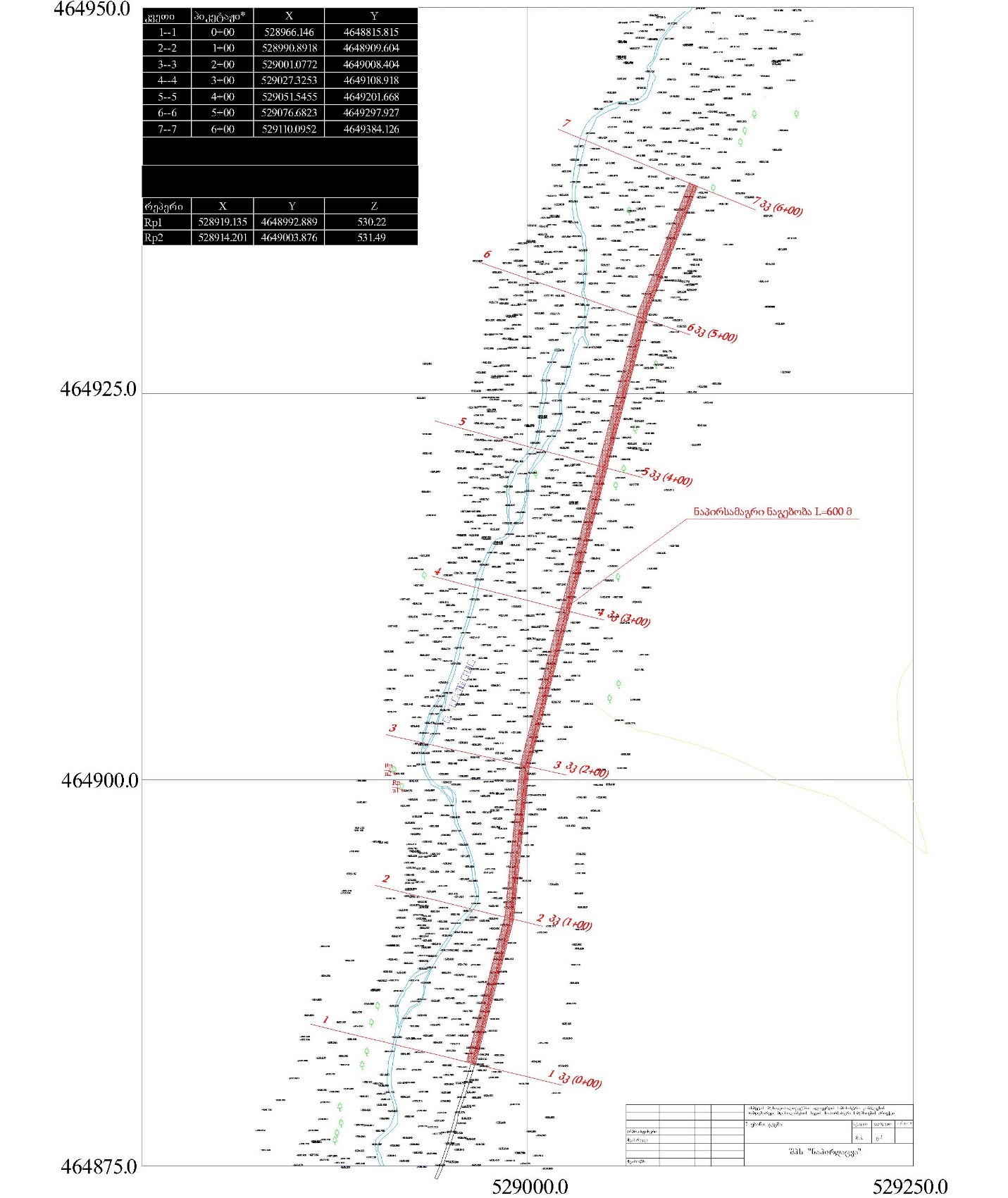 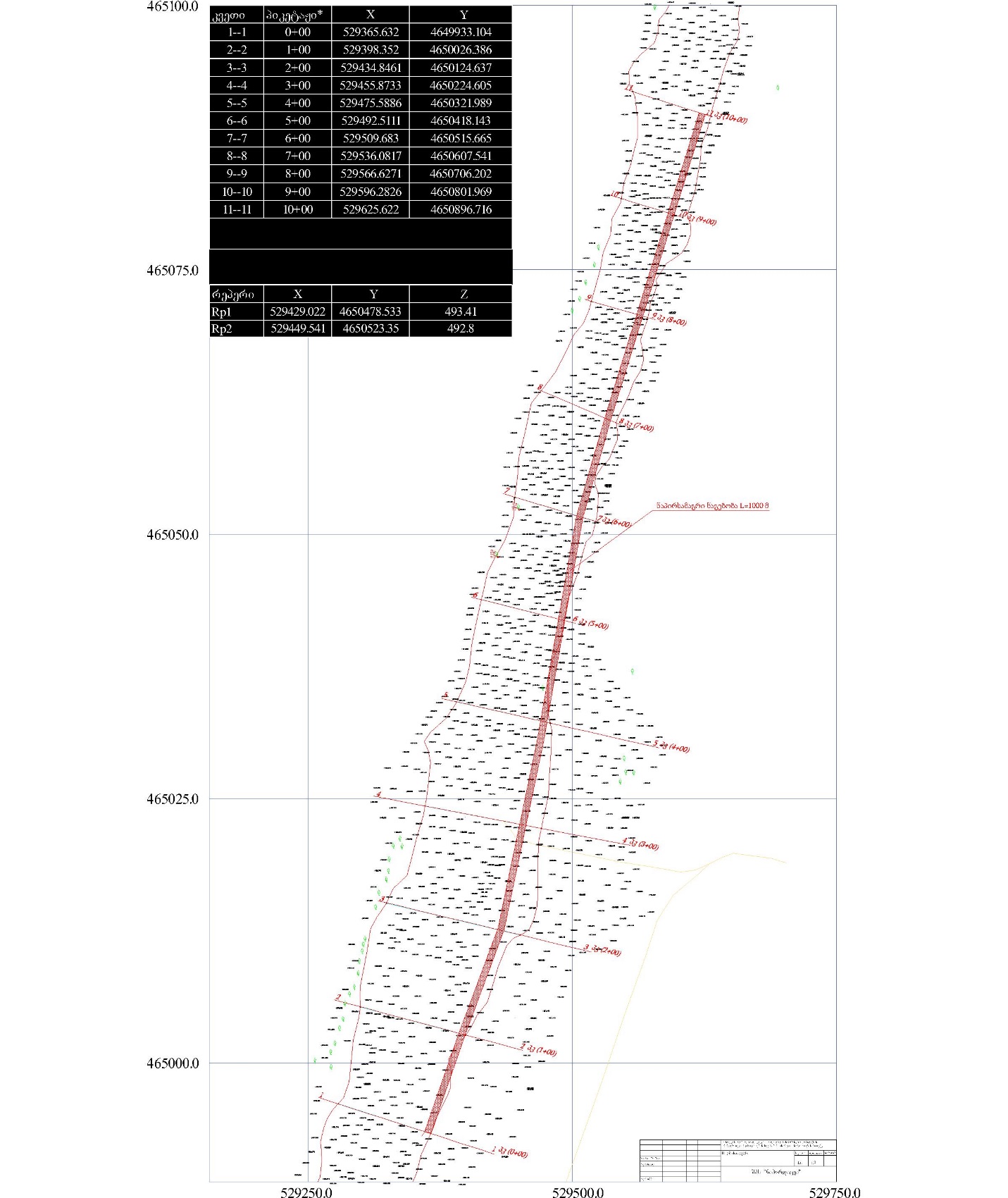 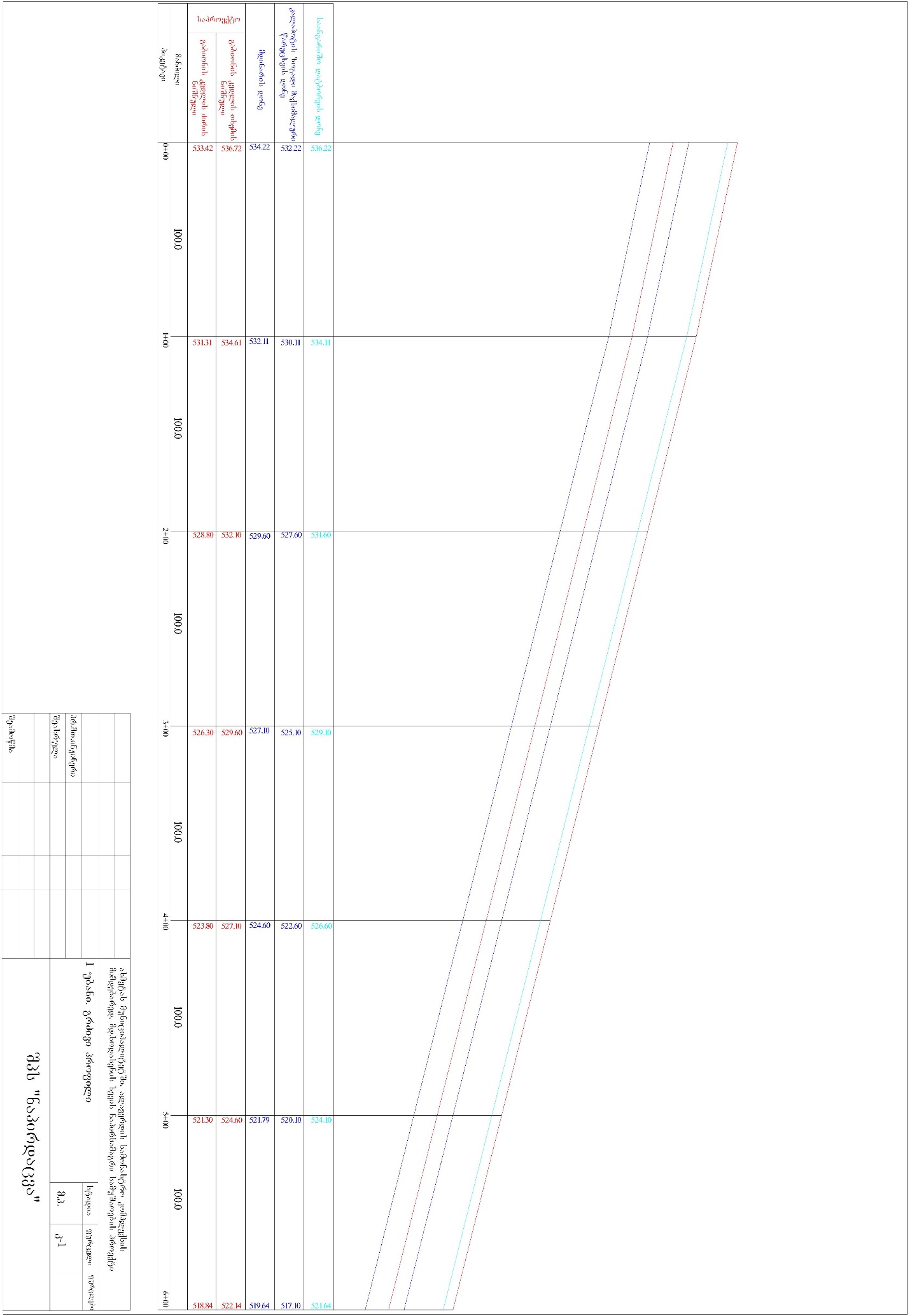 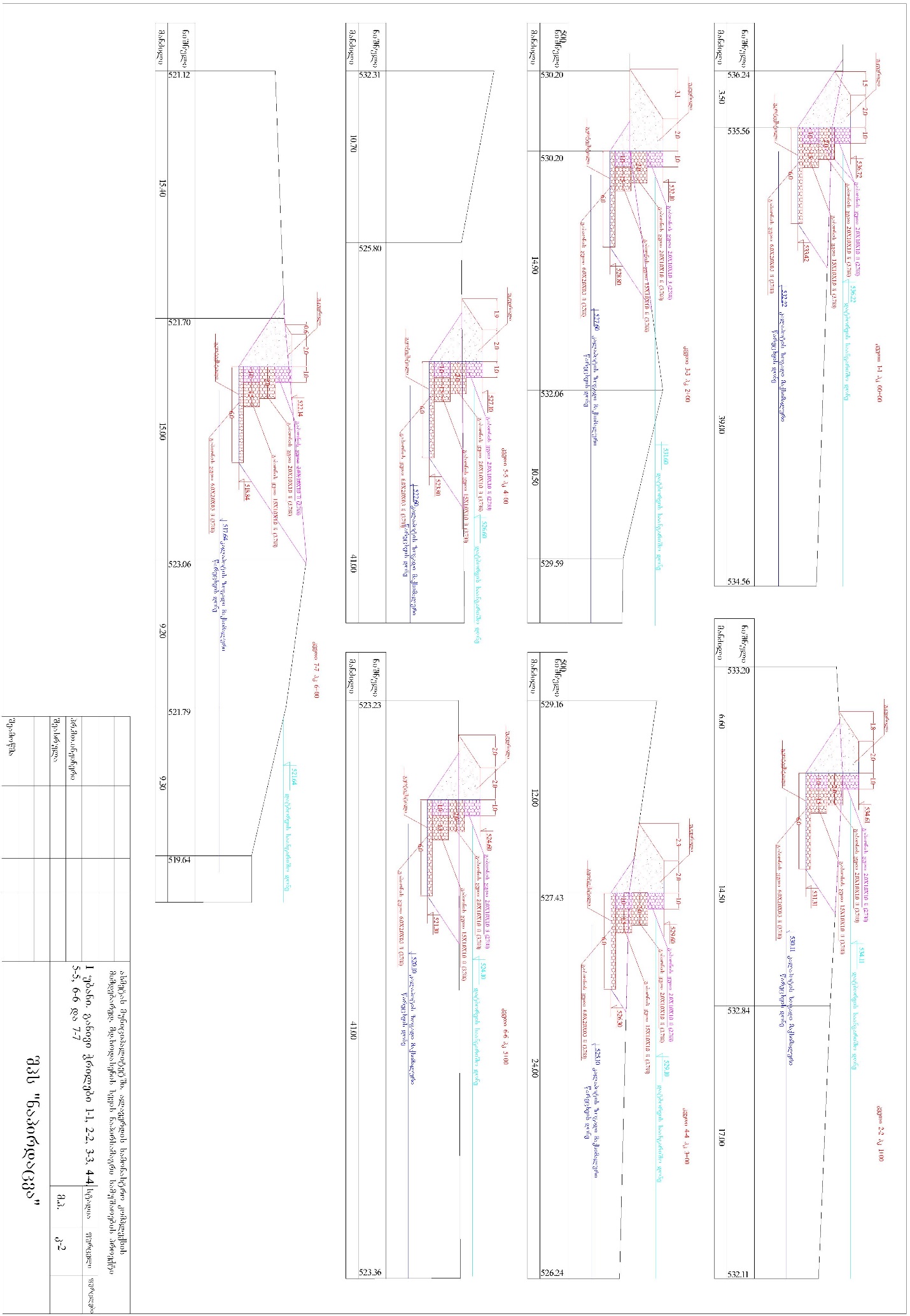 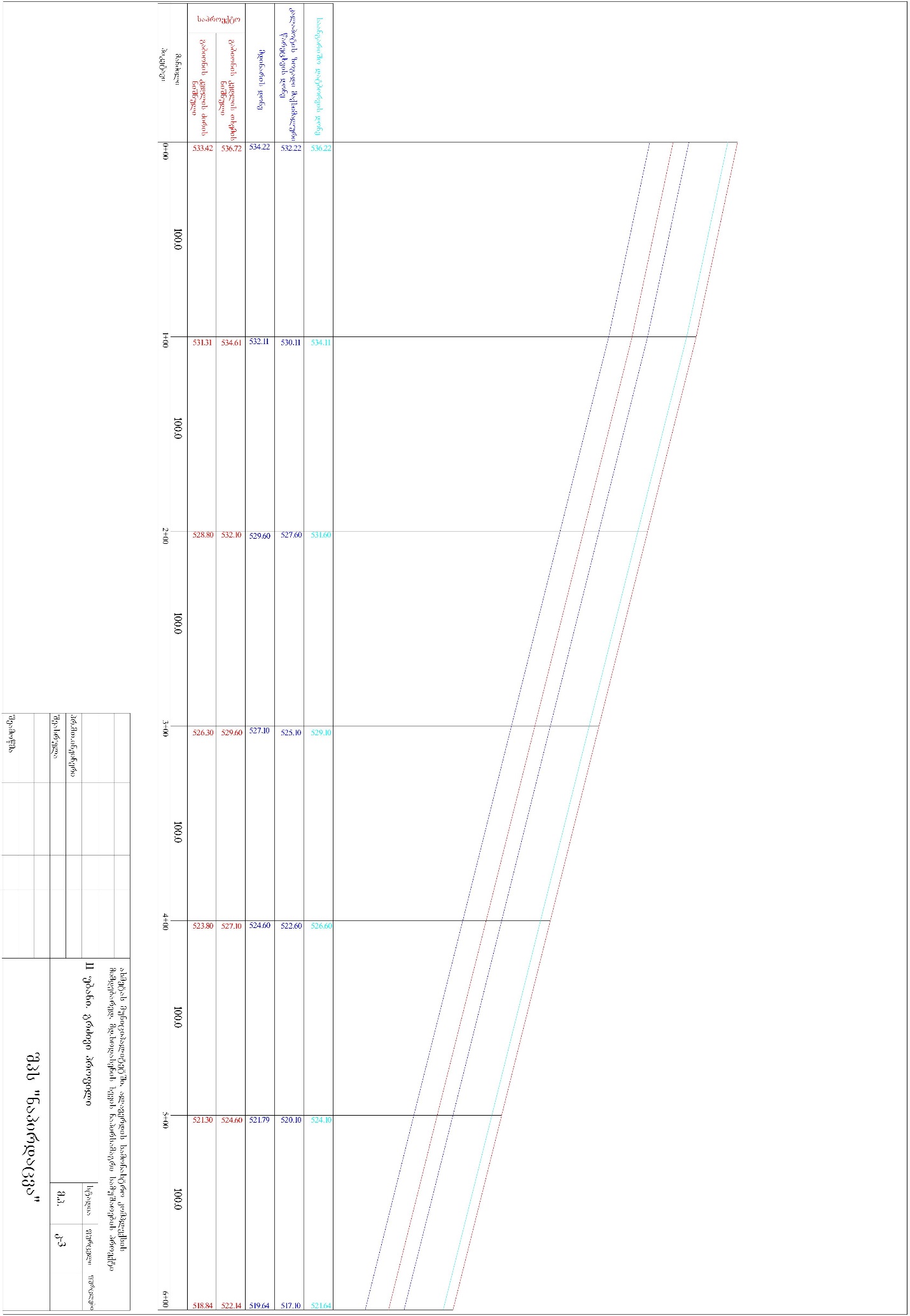 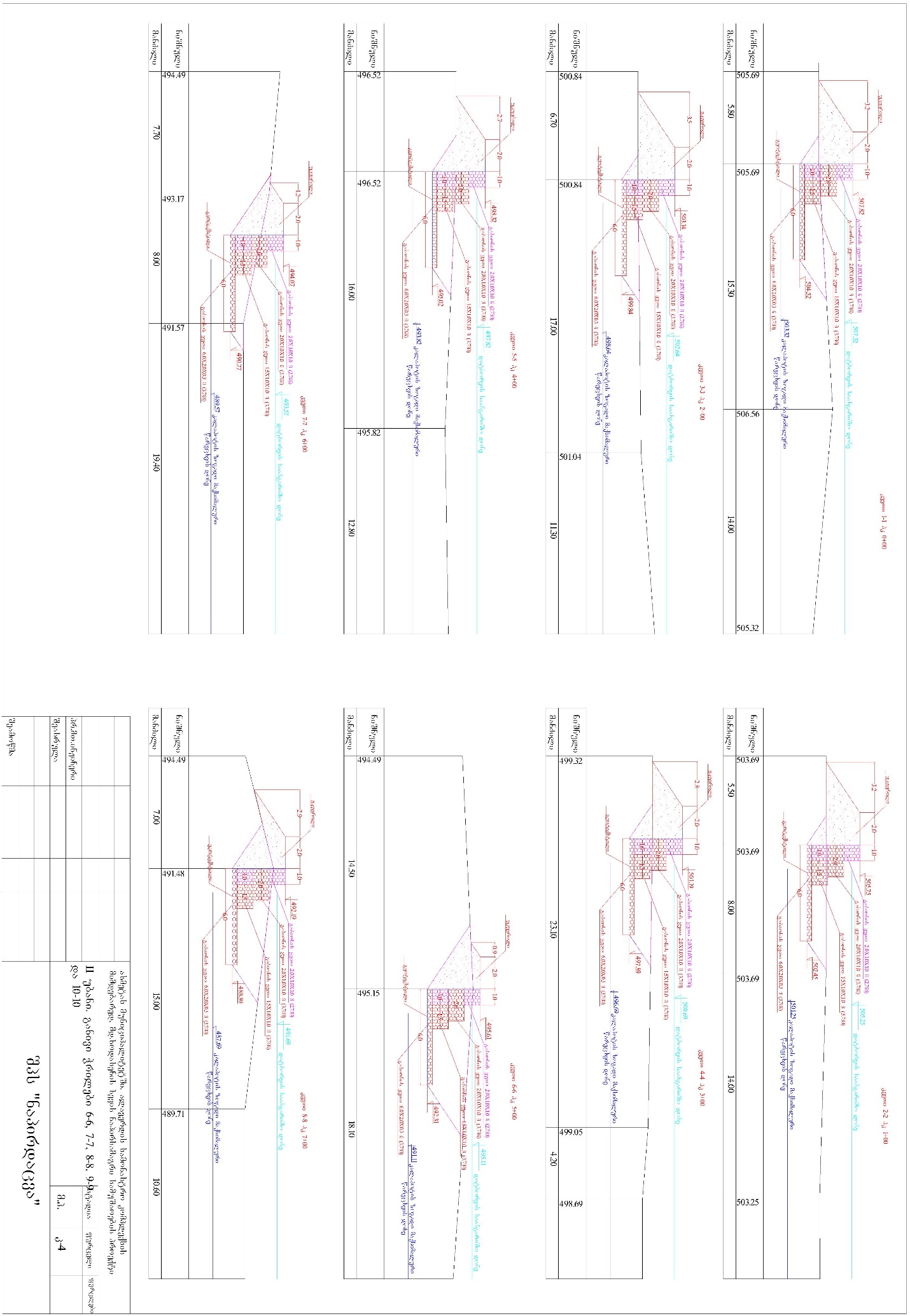 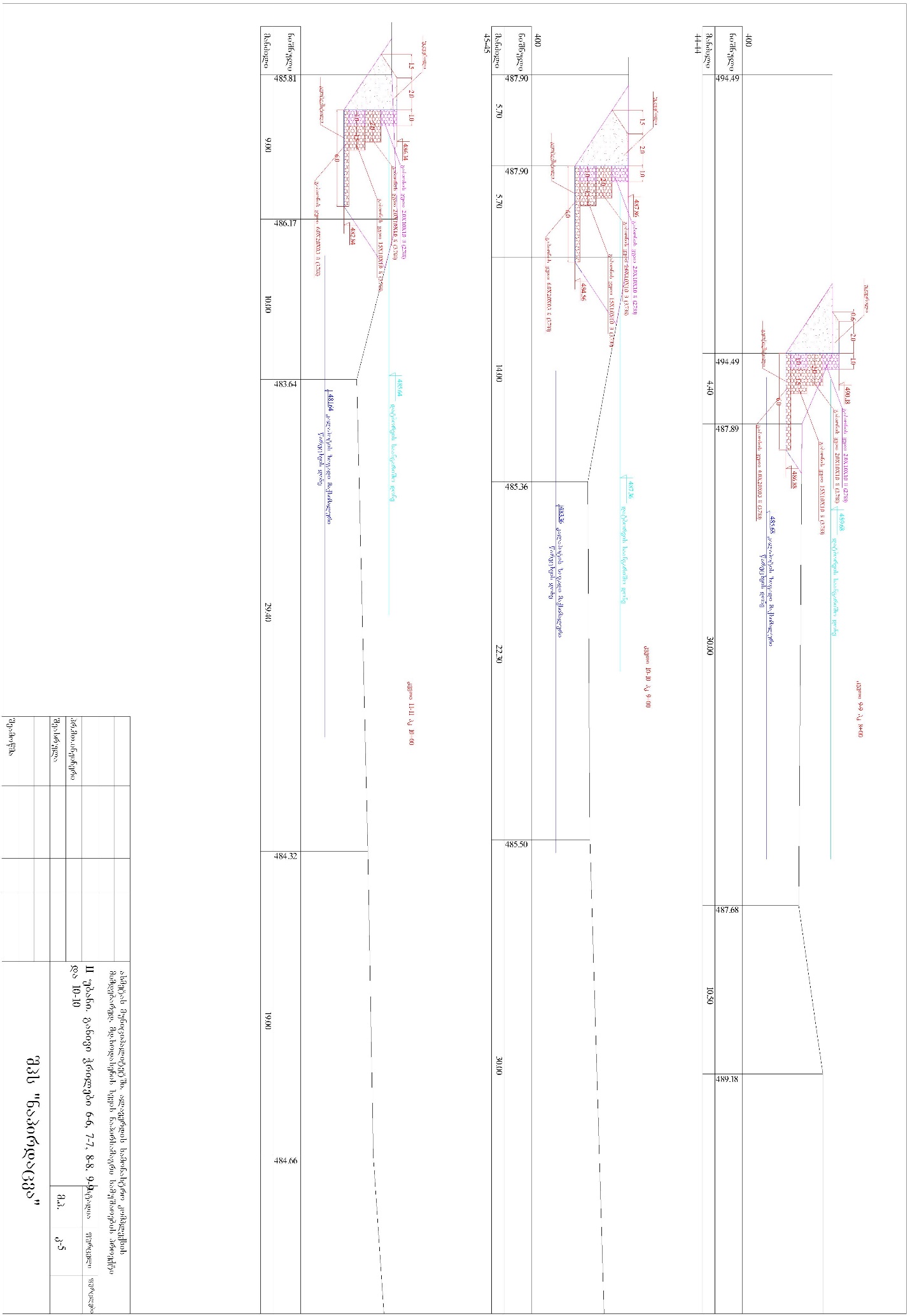 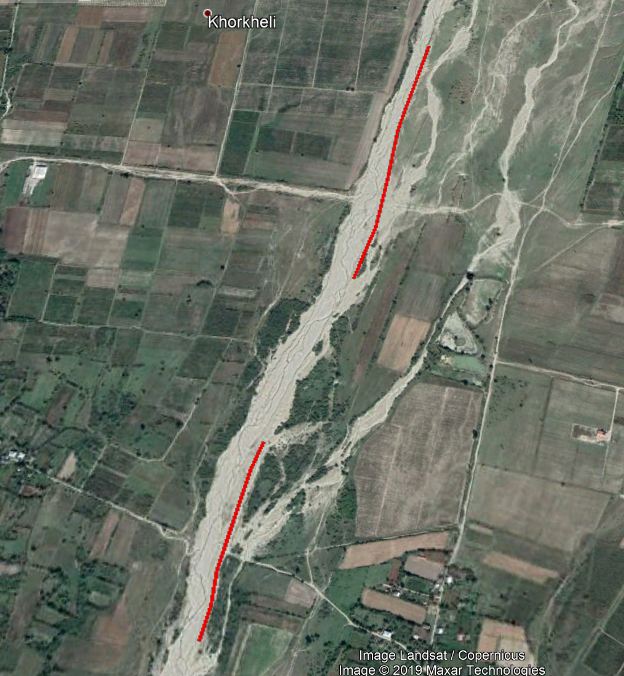 საქმიანობის განმხორციელებელი საავტომობილო გზების დეპარტამენტიიურიდიული მისამართისაქართველო 0160, ქ. თბილისი, ალ ყაზბეგის №12საქმიანობის განხორციელების ადგილიახმეტის  მუნიციპალიტეტი, ალავერდის სამონასტრო კომპლექსის მიმდებარედსაქმიანობის სახემდინარე  ხოდაშენის ნაპირსამაგრი სამუშაოები (გარემოსდაცვითი შეფასების კოდექსის მუხლი 7)საკონტაქტო პირი:გია სოფაძესაკონტაქტო ტელეფონი:599939209ელ-ფოსტა:Giasopadze@georoad.gekveTipiketaJi*XYY1--10+00528966.1464648815.8152--21+00528990.8924648909.6043--32+00529001.0774649008.4044--43+00529027.3254649108.9185--54+00529051.5464649201.6686--65+00529076.6824649297.9277--76+00529110.0954649384.126kveTipiketaJi*XYY1--10+00529365.6324649933.1042--21+00529398.3524650026.3863--32+00529434.8464650124.6374--43+00529455.8734650224.6055--54+00529475.5894650321.9896--65+00529492.5114650418.1437--76+00529509.6834650515.6658--87+00529536.0824650607.5419--98+00529566.6274650706.20210--109+00529596.2834650801.96911--1110+00529625.6224650896.716F km2L kmikaliauz.%ℓkmK86.327.20.03918.918.00.220.3461.0P% weliT wTHmmi mm/wTV m/wmkalap.V m/wmferd.Q m3/wmsaangar.11003211250.390.40.6062.040.171402503491060.30.380.6381.930.14105520383850.220.360.6731.820.1277101041972.50.170.350.7001.730.16020544861.30.140.330.7211.650.0948ganivis#wylis     ზედაპირის niSnulim. აბს.wmdganivis#wylis     ზედაპირის niSnulim. აბს.w  m3/wmI უბანი I უბანი I უბანი 1534.22536.223529.60531.605524.60526.607519.64521.64II უბანიII უბანიII უბანი1505.32507.323500.64502.645495.82497.827491.57493.579487.68489.6811483.64485.65სამუშაოს დასახელება განზ.ერთ.რაოდენობა1234  პირველი უბანი  პირველი უბანი  პირველი უბანი  პირველი უბანი1III  katagoriis gruntis damuSaveba eqskavatoriT  qvabulis mosawyobadm310805,02gabionis safuZvelze zedapiris mosworeba buldozeriT gruntis 10 m gadaadgilebiTM m23624,03გაბიონის ქვეშ გეოტექსტილის დაფენვაm266004gabionis kedlis mowyoba 3,7 mm galvanizirebuli PVC დაფარული mavTuliT, ujredis zomiT 8X10 sm. gabionis yuTis zoma Seadgens 6.0X2.0X0.3 m (302 cali). გაბიონის ყუთები უნდა შეესაბამებოდეს EN10223-3 სტანდარტს.m31087,25gabionis kedlis mowyoba 3,7 mm galvanizirebuli PVC დაფარული mavTuliT, ujredis zomiT 8X10 sm. gabionis yuTis zoma Seadgens 1.5X1.0X1.0m (600 cali). გაბიონის ყუთები უნდა შეესაბამებოდეს EN10223-3 სტანდარტს.m39006gabionis kedlis mowyoba 3,7mm galvanizirebuli PVC დაფარული mavTuliT, ujredis zomiT 8X10 sm. gabionis yuTis zoma Seadgens 2.0X1.0X1.0m (600 cali). გაბიონის ყუთები უნდა შეესაბამებოდეს EN10223-3 სტანდარტს.m312007gabionis kedlis mowyoba 2.7 mm galvanizirebuli mavTuliT, ujredis zomiT 8X10 sm. Ggabionis yuTis zoma Seadgens 2.0X1.0X1.0m (600 cali). გაბიონის ყუთები უნდა შეესაბამებოდეს EN10223-3 სტანდარტს.m3 12008Uქვაბულიდან ამოღებული გრუნტით ukuyrilis mowyobam343409დარჩენული გრუნტის ადგილზე გასწორებაm36465მეორე უბანიმეორე უბანიმეორე უბანიმეორე უბანი1III  katagoriis gruntis damuSaveba eqskavatoriT  qvabulis mosawyobadm3169802Ggabionis safuZvelze zedapiris mosworeba buldozeriT gruntis 10 m gadaadgilebiTM m260483გაბიონის ქვეშ გეოტექსტილის დაფენვაm2110004gabionis kedlis mowyoba 3,7 mm galvanizirebuli PVC დაფარული mavTuliT, ujredis zomiT 8X10 sm. gabionis yuTis zoma Seadgens 6.0X2.0X0.3 m (504 cali). გაბიონის ყუთები უნდა შეესაბამებოდეს EN10223-3 სტანდარტს.m31814,45gabionis kedlis mowyoba 3,7 mm galvanizirebuli PVC დაფარული mavTuliT, ujredis zomiT 8X10 sm. gabionis yuTis zoma Seadgens 1.5X1.0X1.0m (1000 cali). გაბიონის ყუთები უნდა შეესაბამებოდეს EN10223-3 სტანდარტს.m315006gabionis kedlis mowyoba 3,7mm galvanizirebuli PVC დაფარული mavTuliT, ujredis zomiT 8X10 sm. gabionis yuTis zoma Seadgens 2.0X1.0X1.0m (1000 cali). გაბიონის ყუთები უნდა შეესაბამებოდეს EN10223-3 სტანდარტს.m320007gabionis kedlis mowyoba 2.7 mm galvanizirebuli mavTuliT, ujredis zomiT 8X10 sm. Ggabionis yuTis zoma Seadgens 2.0X1.0X1.0m (1000 cali). გაბიონის ყუთები უნდა შეესაბამებოდეს EN10223-3 სტანდარტს.m320008Uქვაბულიდან ამოღებული გრუნტით ukuyrilis mowyobam376109დარჩენული გრუნტის ადგილზე გასწორებაm39370ZiriTadi samSeneblo meqanizmebis CamonaTvaliZiriTadi samSeneblo meqanizmebis CamonaTvaliZiriTadi samSeneblo meqanizmebis CamonaTvalisamSeneblo manqana -meqanizmebiraodenoba1231buldozeri 12ექსკავატორი13ავთოთვოთმცლელი1mSeneblobis warmoebis kalendaruli grafikimSeneblobis warmoebis kalendaruli grafikimSeneblobis warmoebis kalendaruli grafikimSeneblobis warmoebis kalendaruli grafikimSeneblobis warmoebis kalendaruli grafikimSeneblobis warmoebis kalendaruli grafikimSeneblobis warmoebis kalendaruli grafikimSeneblobis warmoebis kalendaruli grafikimSeneblobis warmoebis kalendaruli grafikimSeneblobis warmoebis kalendaruli grafikimSeneblobis warmoebis kalendaruli grafikimSeneblobis warmoebis kalendaruli grafikimSeneblobis warmoebis kalendaruli grafikimSeneblobis warmoebis kalendaruli grafikisamuSaos  dasaxeleba mSeneblobis xangrZlivoba 120 dRe  mSeneblobis xangrZlivoba 120 dRe  mSeneblobis xangrZlivoba 120 dRe  mSeneblobis xangrZlivoba 120 dRe  mSeneblobis xangrZlivoba 120 dRe  mSeneblobis xangrZlivoba 120 dRe  mSeneblobis xangrZlivoba 120 dRe  mSeneblobis xangrZlivoba 120 dRe  mSeneblobis xangrZlivoba 120 dRe  mSeneblobis xangrZlivoba 120 dRe  mSeneblobis xangrZlivoba 120 dRe  mSeneblobis xangrZlivoba 120 dRe  samuSaos  dasaxeleba I TveI TveI TveII TveII TveII TveIII TveIII TveIII TveIV TveIV TveIV TvesamuSaos  dasaxeleba dekadadekadadekadadekadadekadadekadadekadadekadadekadadekadadekadadekadasamuSaos  dasaxeleba dekadadekadadekadadekadadekadadekadadekadadekadadekadadekadadekadadekadasamuSaos  dasaxeleba 123456789101112samuSaos  dasaxeleba 1234567891011121234567891011121314პირველი უბანიპირველი უბანი1III  katagoriis gruntis damuSaveba eqskavatoriT  qvabulis mosawyobad2gabionis safuZvelze zedapiris mosworeba buldozeriT gruntis 10 m gadaadgilebiT3გაბიონის ქვეშ გეოტექსტილის დაფენვა4gabionis kedlis mowyoba 3,7 mm galvanizirebuli PVC დაფარული mavTuliT, ujredis zomiT 8X10 sm. gabionis yuTis zoma Seadgens 6.0X2.0X0.3 m (302 cali). გაბიონის ყუთები უნდა შეესაბამებოდეს EN10223-3 სტანდარტს.5gabionis kedlis mowyoba 3,7 mm galvanizirebuli PVC დაფარული mavTuliT, ujredis zomiT 8X10 sm. gabionis yuTis zoma Seadgens 1.5X1.0X1.0m (600 cali). გაბიონის ყუთები უნდა შეესაბამებოდეს EN10223-3 სტანდარტს.6gabionis kedlis mowyoba 3,7mm galvanizirebuli PVC დაფარული mavTuliT, ujredis zomiT 8X10 sm. gabionis yuTis zoma Seadgens 2.0X1.0X1.0m (600 cali). გაბიონის ყუთები უნდა შეესაბამებოდეს EN10223-3 სტანდარტს.7gabionis kedlis mowyoba 2.7 mm galvanizirebuli mavTuliT, ujredis zomiT 8X10 sm. Ggabionis yuTis zoma Seadgens 2.0X1.0X1.0m (600 cali). გაბიონის ყუთები უნდა შეესაბამებოდეს EN10223-3 სტანდარტს.8Uქვაბულიდან ამოღებული გრუნტით ukuyrilis mowyoba9დარჩენული გრუნტის ადგილზე გასწორებამეორე უბანიმეორე უბანი1III  katagoriis gruntis damuSaveba eqskavatoriT  qvabulis mosawyobad2Ggabionis safuZvelze zedapiris mosworeba buldozeriT gruntis 10 m gadaadgilebiT3გაბიონის ქვეშ გეოტექსტილის დაფენვა4gabionis kedlis mowyoba 3,7 mm galvanizirebuli PVC დაფარული mavTuliT, ujredis zomiT 8X10 sm. gabionis yuTis zoma Seadgens 6.0X2.0X0.3 m (504 cali). გაბიონის ყუთები უნდა შეესაბამებოდეს EN10223-3 სტანდარტს.5gabionis kedlis mowyoba 3,7 mm galvanizirebuli PVC დაფარული mavTuliT, ujredis zomiT 8X10 sm. gabionis yuTis zoma Seadgens 1.5X1.0X1.0m (1000 cali). გაბიონის ყუთები უნდა შეესაბამებოდეს EN10223-3 სტანდარტს.6gabionis kedlis mowyoba 3,7mm galvanizirebuli PVC დაფარული mavTuliT, ujredis zomiT 8X10 sm. gabionis yuTis zoma Seadgens 2.0X1.0X1.0m (1000 cali). გაბიონის ყუთები უნდა შეესაბამებოდეს EN10223-3 სტანდარტს.7gabionis kedlis mowyoba 2.7 mm galvanizirebuli mavTuliT, ujredis zomiT 8X10 sm. Ggabionis yuTis zoma Seadgens 2.0X1.0X1.0m (1000 cali). გაბიონის ყუთები უნდა შეესაბამებოდეს EN10223-3 სტანდარტს.8Uქვაბულიდან ამოღებული გრუნტით ukuyrilis mowyoba9დარჩენული გრუნტის ადგილზე გასწორება